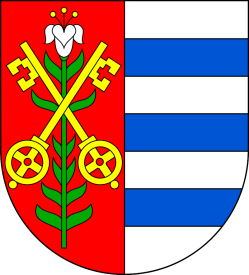 ZAVEDENÍ SBĚRU BIOODPADUV OBCI VRUTICE a SVAŘENICEProsíme, čtěte pozorně!Obec 	Vrutice ve spolupráci se společností FCC BEC, s.r.o. nabízí ZDARMA občanům obce zajištění pravidelného odvozu biologicky rozložitelného odpadu (listí, tráva a jiný rostlinný odpad, zbytky ovoce, zeleniny atd.).Občanům, kteří mají o tuto službu zájem, bude rovněž ZDARMA zapůjčena speciální nádoba na ukládání tohoto odpadu, která bude v období od dubna do listopadu pravidelně vyvážena každých 14 dní. Biologicky rozložitelný odpad nepatří do směsného komunálního odpadu a klasické popelové nádoby obsahující tento odpad nebudou vyváženy. Pokud máte o službu zájem, prosíme Vás o vyplnění níže uvedeného formuláře a odevzdání na obecní úřad do 30.6.2019Více informací poskytne obecní úřad.Mám zájem o poskytnutí nádoby na bioodpad a její následné vyvážení.Jméno………………………..		Datum.……………		Adresa...............................		Podpis..……………	